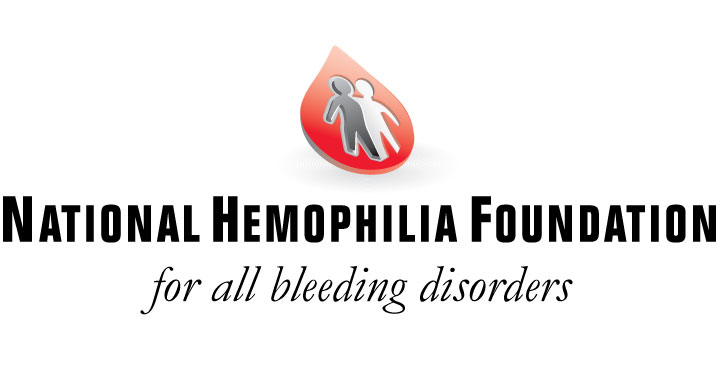 2022 Kevin Child ScholarshipEach year, the Kevin Child Scholarship is awarded to an exceptional student in memory of Kevin Child.  As a child born with hemophilia in the late 1960s, Kevin had lived a life filled with challenges from the start.  When he died of AIDS-related complications in 1989, he was just a few days short of his college graduation. Since hemophilia already presents a young person with challenges in life, the opportunity to obtain a higher education should never become an obstacle as well.  In honor of Kevin’s legacy, the Child family hopes this scholarship program will provide some assistance for students striving to acquire a higher education.WHO IS ELIGIBLE?Scholarship applicants must be individuals diagnosed with either hemophilia A or B, and a high school senior with aspirations of attending an institute of higher education (college, university, or vocational-technical school), or a college student already pursuing a post-secondary education.  If selected for the KCS award, please be aware that an award recipient can only receive the KCS scholarship once.    HOW TO APPLY?Interested students will need to complete the 3-page KCS application form and submit a current ‘official’ transcript of their grades along with one ‘letter of recommendation’ from a person familiar with their personal and academic achievements (ex. a teacher, or a mentor).  Letters of recommendation that are submitted without signature or written by anyone who may be related to the applicant will not be accepted. ‘Official’ transcripts of grades need to be sent by email.  Please email Angelina Wang of NHF should you or your school need to forward your transcript separately from your application, or if there should be any additional concerns about whether your transcript is ‘official’.      All KCS applications must be emailed to [awang@hemophilia.org] by no later than 5:00 PM Eastern on Wednesday, June 1, 2022, to be considered for this year’s Kevin Child Scholarship award.  Applications will only be accepted by email this year.  Please do not mail your application to the NHF Office. (If you run into any difficulties with meeting this requirement, please contact Angelina Wang at 212-328-3767.)   HOW IS THE AWARD RECIPIENT SELECTED?The Kevin Child Scholarship recipient is selected based upon the applicant’s academic performance, participation in school or community activities and a personal essay detailing their educational and future career goals.  A committee consisting of members of the Child Family will collectively review and decide upon the Kevin Child Scholarship award recipient.  No staff member nor representative of the National Hemophilia Foundation participates in the scholarship award selection process.FOR MORE INFORMATIONFor any additional questions, please email Angelina Wang at NHF (awang@hemophilia.org). When submitting a question by email, kindly add “KCS 2022” to your email subject line. To contact Mary Child Smoot, please email (smooter@aol.com).   KEVIN CHILD SCHOLARSHIP APPLICATION Email Deadline:  June 1, 2022, 5:00 PM ETAPPLICANT DATA (Please print clearly) NAME:   	Last ________________________ First_____________________ MI _____ADDRESS:	Street Address ______________________________________Apt.________		City_________________________ State ______________ Zip __________PHONE:(     ) _______ - ________ Email: _____________________________________DATE OF BIRTH:	____/____/_______ 	(MM/DD/YYYY)Which type have you been diagnosed with?      Hemophilia A	    Hemophilia BWhat is the name of your primary care physician? __________________________Address_________________________________ City _______________________ State ___________________ Zip___________ Phone: () _______ - ________ Are you affiliated with an NHF Chapter?  Yes, which one? ____________________     NoHow did you hear about the Kevin Child Scholarship? ________________________ACADEMICS(Please check one):  I am currently a  High School Student – Grade Level________ College Student – Year ____________  Other (Specify)_____________________What subjects have you found most interesting in your studies? __________________________________________________________________Do you feel your grades are indicative of your overall ability?   Yes	 NoIf “No”, then what were the factors that prevented you from doing better? ____________________________________________________________________________________________________________________________________If you are still in high school, please indicate your college choices:First choice: _______________________Second choice: _____________________KCS 2022 Pg. 1If you are currently attending College/Vocational School, please state:School: _____________________Location: ___________________ Year_______While attending college, where will you live?  At home	 On campus    With friends or relatives    Other (specify) ________What course of study are you pursuing, or will you pursue? __________________________________________________________________What special recognition have you received for outstanding schoolwork (e.g. Honor’s, prizes or scholarships)? ____________________________________________________________________________________________________________________________________How do you intend to pay for college? Parents	 Self		 Loan	 Scholarships	 GrantsACTIVITIES & HONORSList all school or community activities you have taken part in (e.g. Student government, sports, etc.) and the year in which you participated.  Also, highlight any special awards, honors and offices held.  (If you need additional space, please attach a separate sheet of paper.) ______________________________________________________________________________________________________________________________________________________________________________________________________________________________________________________________________________________________________________________________________________________________________________________________CERTIFICATIONBy signing this application, you hereby attest that the information provided here is true and correct.  Applications submitted without a signature will not be accepted.  Signature ________________________Print Name_________________________Date ______________________KCS 2022 Pg. 2PERSONAL ESSAYType or legibly print a 1-page essay detailing your occupational objectives and goals in life.  How will the educational program you have planned meet the objectives you have described? (If needed, feel free to attach an additional page.) KCS 2022 Pg. 3Final Checklist for the full KCS Application:  ____A fully completed 3-pg application which includes a ‘Personal Essay’____1 signed ‘Letter of Recommendation’ from an individual who is familiar with your personal         and/or academic achievements (ex. teacher or mentor)   ____1 current ‘official’ school transcript (needs to be incorporated with your application or beemailed by your school/university separately).  All applicants are responsible for ensuring that the items listed above are submitted by email, preferably in 1 PDF or MS Word file to Angelina Wang (awang@hemophilia.org) before 5:00 PM Eastern on Wednesday, June 1, 2022.  Applications submitted after the deadline will not be accepted.      